
★ ★ ★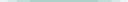 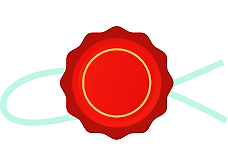 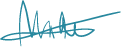 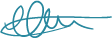 